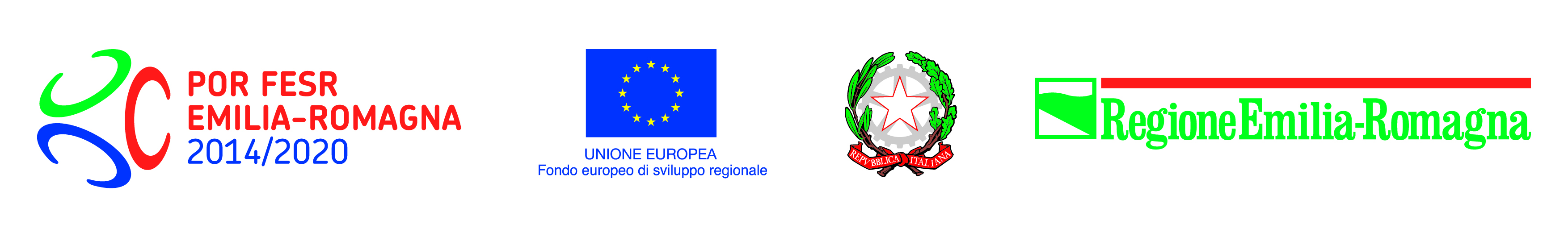 Azione 1.2.1. Azioni di sistema per il sostegno alla partecipazione degli attori dei territori a piattaforme di concertazione e reti nazionali di specializzazione tecnologica come i CTN e a progetti finanziati con altri programmi europei per la ricerca e l'innovazione(DGR n. 384/2017 e s.m.)Asse 1 - Azione 1.2.1. Attività di gestione e sviluppo del tecnopolo di __________Progetto n. PG/2017/______□ Relazione intermedia sullo stato di avanzamento del piano di attività (I SAL)                              dal_______________________ al____________________La Relazione deve consentire di verificare lo stato di avanzamento del piano di attività rispetto a quantoprevisto. Deve altresì consentire di riferire con evidenza le spese rendicontate alle attività realizzate.Risultati raggiuntiDescrivere:i risultati raggiunti nel periodo indicato (ad esempio collaborazioni con i laboratori di ricerca, incubatori, fablab o altri soggetti impegnati nelle attività di ricerca, azioni coerenti con la/e Area/e S3, partecipazione ad incontri della rete regionale dei Tecnopoli, con associazioni imprenditoriali o altri soggetti del territorio, fiere, eventi, ecc.);le motivazioni degli eventuali scostamenti tra i risultati previsti nel periodo e quelli effettivamente realizzati CriticitàDescrivere le eventuali criticità di carattere tecnico, gestionale o finanziario, incontrate durante la realizzazione dell’attività, e le eventuali azioni correttive intraprese per garantire il raggiungimento dei risultati previsti (max 4.000 caratteri) Piano dei costiAggiornamento del Piano finanziario secondo il seguente schema (gli importi devono essere espressi in euro). La ripartizione per anno di esercizio è necessaria per esigenze di bilancio regionale. Gli importi da indicare per ogni anno si riferiscono a spese effettuate e pagate nell'anno.Personale Elencare il personale del Soggetto Gestore impegnato sul progetto, descrivendo sinteticamente l’attività svolta da ciascuna persona il cui costo è portato a rendiconto. Indicare per ciascuna persona il numero di ore lavorate sul progetto nel periodo di riferimento, che deve coincidere con il rendiconto. Titolo progettoRagione sociale del soggetto gestoreAutore della relazionetelefonoemailRisultati raggiuntiEventuali scostamenti201720182019Totalein % sul totaleSpese di personale dedicato alla realizzazione del piano di attivitàSpese amministrativeSpese generali (nella misura forfettaria del 15% delle spese del personale)     Totale costiCognome e nomeData assunzione       o inizio incaricoMansione/ruoloNumero diorelavoratesul progetto(max 250 caratteri per persona)